MOD	EUR/44A5/1РЕЗОЛЮЦИЯ 133 (Пересм. )Роль администраций Государств-Членов в управлении интернационализированными (многоязычными) наименованиями доменовПолномочная конференция Международного союза электросвязи (),учитываяположения Резолюций 101 и 102 (Пересм. ) настоящей Конференции и в отношении вопросов международной государственной политики, касающихся интернета и управления ресурсами интернета, включая наименования доменов и адреса,напоминаяa)	о роли Сектора стандартизации электросвязи МСЭ (МСЭ-Т) в соответствии с резолюциями, принятыми на Всемирной ассамблее по стандартизации электросвязи, включая, среди прочего, Резолюцию 47 (Пересм. Дубай 2012 г.) о наименованиях доменов верхнего уровня, имеющих код страны, и Резолюцию 48 (Пересм. Дубай, 2012 г.) об интернационализированных наименованиях доменов;b)	о резолюции 70/125 Генеральной Ассамблеи Организации Объединенных Наций (ГА ООН) об итоговом документе совещания высокого уровня ГА ООН, посвященного общему обзору хода осуществления решений Всемирной встречи на высшем уровне по вопросам информационного общества (ВВУИО); c)	о резолюции 70/1 ГА ООН о преобразовании нашего мира: Повестка дня в области устойчивого развития на период до 2030 года;d)	об обязательстве в Тунисской программе для информационного общества, принятой на ВВУИО, далее содействовать внедрению многоязычия в ряде областей, включая наименования доменов, адреса электронной почты и системы поиска по ключевым словам;e)	о необходимости продолжать распространение на региональном уровне экземпляров корневых серверов системы наименований доменов (DNS) для повышения способности к восстановлению DNS и содействовать использованию интернационализированных наименований доменов (IDN) в целях преодоления языковых барьеров;f)	об успешно проведенной МСЭ-Т в прошлом деятельности по стандартизации в отношении принятия рекомендаций по системам нелатинских символов для телексной связи (пятизначный код) и передачи данных (семизначный код), дающим возможность использовать наборы нелатинских символов для национальной и региональной телексной связи и передачи данных на всемирном, региональном и международном уровняхотдавая себе отчета)	в продолжающемся продвижении к слиянию электросвязи и интернета;b)	в том, что пользователям интернета в целом удобнее читать или просматривать тексты на родном языке и что для того, чтобы интернет (DNS) стал в большей мере доступным большому числу пользователей, необходимо обеспечить доступ к нему на основе нелатинских шрифтов, учитывая прогресс, достигнутый в последнее время в этой области;)	в том, что с учетом итогов ВВУИО и резолюций Полномочной конференции (Анталия, 2006 г.) должна сохраняться решимость неуклонно стремиться к многоязычию интернета в рамках многостороннего, прозрачного, демократичного и предусматривающего участие многих заинтересованных сторон процесса, в котором соответствующие роли в выполнении этой Резолюции играли бы правительства и все другие заинтересованные стороны;)	в прогрессе, достигнутом всеми заинтересованными сторонами в области внедрения IDN с помощью, в частности, соответствующих организаций и объединений;)	в существенном прогрессе, достигнутом в направлении обеспечения IDN,и в преимуществах использования наборов нелатинских символов, имеющихся в интернете;)	в прогрессе, достигнутом в области обеспечения многоязычия в интернете, признавая при этом, что в отношении некоторых шрифтов трудно обеспечить соблюдение надлежащих и обусловленных конкретными языками требований, включая варианты;)	в необходимости решить проблемы, связанные с использованием визуально схожих символов из разных языков или наборов символов,подчеркивая,а)	что в системе DNS достигнут прогресс в отражении разнообразных и возрастающих языковых потребностей всех пользователей, признавая при этом, что еще больше предстоит сделать;b)	что IDN, и в более широком смысле информационно-коммуникационные технологии (ИКТ) и интернет, должны быть легкодоступны для всех граждан независимо от пола, расы, вероисповедания, страны проживания или языка;)	что наименования доменов интернета не должны предоставлять привилегий какой-либо стране или региону мира в ущерб другим и должны учитывать разнообразие языков в мире;)	роль МСЭ, заключающуюся в помощи членам Союза в развитии использования их языковых шрифтов для наименований доменов;)	что, с учетом результатов ВВУИО и необходимостей языковых групп, существует настоятельная потребность в:•	дальнейшем содействии процессу при внедрении многоязычия в ряде областей, включая наименования доменов, адреса электронной почты и системы поиска по ключевым словам;•	продолжении осуществления программ, допускающих наличие в интернете многоязычных наименований доменов и контента, а также использование программного обеспечения различных моделей для борьбы с языковым цифровым разрывом, и обеспечении того, чтобы каждый мог участвовать в возникающем новом обществе;•	дальнейшем укреплении сотрудничества между соответствующими органами для дальнейшей разработки технических стандартов и содействия их применению во всем мире,признаваяа)	нынешнюю роль и суверенное право Государств – Членов МСЭ в отношении распределения и управления ресурсами нумерации, имеющими код их страны, в соответствии с Рекомендацией МСЭ-Т Е.164;b)	что существует ряд проблем, связанных с интеллектуальной собственностью и введением IDN, и необходимо изучить соответствующие решения;с)	роль, которую Всемирная организация интеллектуальной собственности (ВОИС) играет в отношении разрешения споров по наименованиям доменов;d)	роль, которую играет Организация Объединенных Наций по вопросам образования, науки и культуры (ЮНЕСКО) в отношении содействия культурному разнообразию и самобытности, языковому разнообразию и местному контенту;е)	что МСЭ тесно сотрудничает как с ВОИС, так и с ЮНЕСКО;f)	роль, которую правительства, технические сообщества и другие заинтересованные стороны играют в содействии многоязычию, в том числе внедрению интернационализированных наименований доменов;g)	что первостепенное значение имеет поддержание глобальной возможности взаимодействия по мере распространения наименований доменов, в которых применяются дополнительные нелатинские системы символов,решаетизучать, в соответствии с Тунисской программой для информационного общества, пути и средства укрепления взаимного сотрудничества и координации между МСЭ и соответствующими организациями, которые участвуют в деятельности по развитию базирующихся на протоколе Интернет (IP) сетей и  интернета в контексте появляющихся средств электросвязи/ИКТ, путем заключения в надлежащих случаях соглашений о сотрудничестве, и способствовать более широкому участию Государств-Членов в управлении использованием интернета в целях обеспечения максимальной выгоды для мирового сообщества, а также расширения возможности установления приемлемых в ценовом отношении международных соединений,поручает Генеральному секретарю и Директорам Бюро1	принимать активное участие во всех международных обсуждениях, инициативах и видах деятельности по введению IDN и управлению ими, в сотрудничестве с соответствующими организациями, включая ВОИС и ЮНЕСКО;2	принимать любые необходимые меры для обеспечения суверенного права Государств  Членов МСЭ в отношении планов нумерации согласно Рекомендации МСЭ-Т Е.164, в каком бы виде применения они ни использовались;3	изучить пути и средства повышения уровня сотрудничества и координации между МСЭ и соответствующими организациями, которые участвуют в развертывании базирующихся на IP сетей;4	настоятельно рекомендовать членам МСЭ, в надлежащих случаях, разрабатывать и вводить IDN в свои соответствующие языковые шрифты с использованием присущих им наборов символов;5	поддерживать Государства-Члены в выполнении обязательств, содержащихся в Женевском плане действий и Тунисской программе, в отношении IDN;6	при необходимости вносить предложения по достижению целей настоящей Резолюции;7	довести настоящую Резолюцию до сведения ВОИС и ЮНЕСКО, которая является содействующей организацией по выполнению Направления деятельности С8 ВВУИО, подчеркнув выражаемую Государствами-Членами, в частности развивающимися странами, обеспокоенность и поступающие от них просьбы о содействии в отношении многоязычных IDN, их настойчивые требования о том, чтобы Союз оказывал помощь в этой области, для того чтобы обеспечить и преодоление языковых барьеров, расширяя таким образом международное использование интернета;8	ежегодно представлять Совету МСЭ отчет об осуществляемой деятельности и о достигнутых результатах по этому вопросу,поручает Совету МСЭрассматривать деятельность Генерального секретаря и Директоров Бюро в отношении выполнения настоящей Резолюции и принимать необходимые меры, в соответствующих случаях,предлагает Государствам-Членам и Членам Секторов1	принимать активное участие во всех международных обсуждениях и инициативах по дальнейшему развитию и вводу в действие IDN, включая инициативы соответствующих языковых групп, и представлять в МСЭ вклады для содействия осуществлению настоящей Резолюции;2	настоятельно призвать все соответствующие объединения  и  IDN, ускорить свою деятельность в этой области;	рекомендовать Государствам-Членам, в том числе Членам Секторов, рассмотреть способы дальнейшего содействия всеобщему признанию IDN, а также сотрудничать и координировать свои действия по созданию условий для использования IDN в интернете.______________Полномочная конференция (ПК-22)
Бухарест, 26 сентября – 14 октября 2022 г.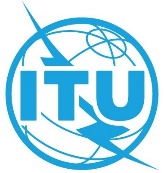 ПЛЕНАРНОЕ ЗАСЕДАНИЕДополнительный документ 5
к Документу 44-R3 июня 2022 годаОригинал: английскийГосударства – члены Европейской конференции администраций почт 
и электросвязи (СЕПТ)Государства – члены Европейской конференции администраций почт 
и электросвязи (СЕПТ)ECP 5 − ПЕРЕСМОТР РЕЗОЛЮЦИИ 133:ECP 5 − ПЕРЕСМОТР РЕЗОЛЮЦИИ 133:Роль администраций Государств-Членов в управлении интернационализированными (многоязычными) 
наименованиями доменовРоль администраций Государств-Членов в управлении интернационализированными (многоязычными) 
наименованиями доменов